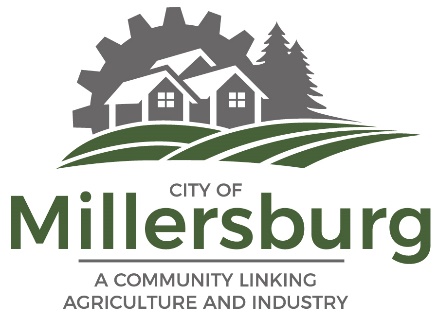 NOTICE OF EXECUTIVE SESSIONCITY OF MILLERSBURGMillersburg City Hall4222 NE Old Salem RoadMillersburg OR  97321Tuesday, October 11, 20224:00 p.m.An executive session of the Millersburg City Council will be held in person at the Millersburg City Hall on Tuesday, October 11, 2022 @ 4:00 PM, for the purposes authorized and identified in the Oregon Revised Statutes below:ORS 192.660(2)(e): Conduct deliberations with persons designated by the governing body to negotiate real property transactions.ORS 192.660(2)(h): Consultation with counsel concerning legal rights and duties regarding current litigation or litigation likely to be filed.Posted 10/10/2022 @ 12:00 pm